SaksfremleggGF 19. juni 2021 Valg av nominasjonskomite 
Kort fremstilling Hovedstyret legger frem innstilling til valg av nominasjonskomite. Hovedstyrets forslag til vedtak:Generalforsamlingen velger følgende kandidater til nominasjonskomiteen: Marianne Uri ØverlandHelge TaranrødTorger ReveMarit H HalvorsenMargareth Glad (ansattes representant)Utfyllende saksinformasjonValg av nominasjonskomitéNominasjonskomiteen har i siste valgperiode bestått av:Marianne Uri Øverland, valgt 2016 (leder i 2020/21)Helge Taranrød, valgt 2016 (leder 2018/2019)Christoffer Solbakken, valgt 2014Torger Reve, valgt 2016Eva Kristin Dale Wessman, ansattes representant, valgt 2018Av sittende nominasjonskomite, stiller følgende til valg: Marianne Uri Øverland, valgt 2016 (leder i 2020/21)Helge Taranrød, valgt 2016 (leder 2018/2019)Torger Reve, valgt 2016I tillegg til disse kandidatene, stiller følgende til valg: Marit H Halvorsen, dir. i KA, tidl. nestleder i HS. Bred kontaktflate inn mot Dnk. Margareth Glad, sjømannsprest, ansattes representantAnsattes representant må være med. Generalforsamlingen skal velge 4 representanter + 1 representant for de ansatte. Prosess videre -Nominasjonskomiteen konstituerer seg selv. Saksbehandler:Jeffrey Huseby 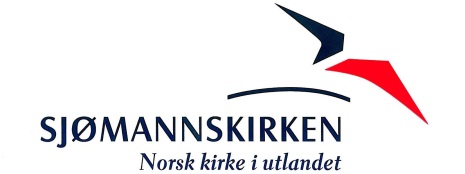 Behandlende organMøtedatoGeneralforsamling 202119.06.21